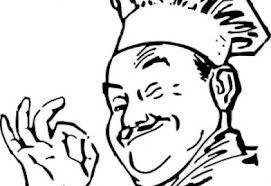 NEDELJNI MENI..............................................B O R A V A KB O R A V A KB O R A V A KB O R A V A KB O R A V A KB O R A V A KB O R A V A KD O R U Č A KD O R U Č A KD O R U Č A KR U Č A KR U Č A KR U Č A KR U Č A KDANDORUČAKNAPITAKUŽINASUPAGLAVNOJELOSALATADESERTPONEDELJAK14.05.2018.HLEB, JETRENA PAŠTETAČAJPECIVOSUPATESTO SA SIROM JABUKAUTORAK15.05.2018.HLEB, MARGARIN, PILEĆA PRSAČAJPECIVOKUPUS SA JUNEĆIM MESOMSREDA16.05.2018.HLEB, EUROKREMMLEKOPECIVOPARADAJZ ČORBARIBLJI ŠTAPIĆI,PIRINAČKISELI KRASTAVCIČETVRTAK17.05.2018.HLEB, BISER SIRČAJPECIVOGRAŠAK SA SVINJSKIM MESOMPETAK18.05.2018.HLEB,JAJE, MARGARINČAJPECIVOPASULJ SA DIMLJENOM SLANINOMKUPUS